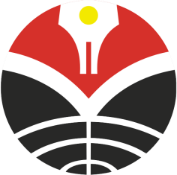 APPLICATION FORMFOR INTERNATIONAL STUDENTSNote:Please do not use handwriting to fill the form, but type on it.*) use symbol “X” to mark the selected option.Attached the current photographs (4x6 cm) on the available boxSend the application form by email to fachru@upi.eduGeneral InformationGeneral InformationGeneral InformationGeneral InformationGeneral InformationGeneral InformationGeneral InformationFull NamePhoto(4 x 6 cm)Sex*) MaleMaleFemalePhoto(4 x 6 cm)NationalityPhoto(4 x 6 cm)Place of Birth (city)Photo(4 x 6 cm)Date of Birth (dd-mmm-yyyy)Photo(4 x 6 cm)ReligionPhoto(4 x 6 cm)Marital Status*)SingleSingleMarriedPhoto(4 x 6 cm)Mobile/Phone No. (Country of origin)Mobile/Phone No. (Country of origin)Mobile/Phone No. (Country of origin)Photo(4 x 6 cm)EmailPhoto(4 x 6 cm)Address (Country of origin)Passport DetailsPassport DetailsPassport DetailsPassport DetailsPassport No. Date of Issue (dd-mmm-yyyy)Place of IssueDate of Expiry (dd-mmm-yyyy)FamilyFamilyFather’s NameFather’s OccupationMother’s NameMother’s OccupationFamily (Whom to notify in case of emergency)Family (Whom to notify in case of emergency)Family (Whom to notify in case of emergency)Family (Whom to notify in case of emergency)Name (Family Member)RelationshipsAddressMobile/Phone No.EmailStudy Program to Take in UPIStudy Program to Take in UPIStudy Program to Take in UPIStudy Program to Take in UPIStudy Program to Take in UPIFacultyDepartmentDuration(dd-mmm-yyyy)fromtoHome UniversityHome UniversityHome UniversityHome UniversityHome UniversityUniversity/InstitutionsCountryMajor of StudyDegreeAttending YearFromtoLanguage ProficiencyLanguage ProficiencyLanguage ProficiencyLanguage ProficiencyLanguage ProficiencyLanguage ProficiencyLanguage ProficiencyLanguage ProficiencyLanguage ProficiencyLanguage ProficiencyMother TongueEnglish test you have completed within the last two yearsEnglish test you have completed within the last two yearsEnglish test you have completed within the last two yearsEnglish test you have completed within the last two yearsTest ScoreTest ScoreHave you ever learned Bahasa Indonesia*)Have you ever learned Bahasa Indonesia*)Have you ever learned Bahasa Indonesia*)YesYesNoIf yes, how long have you learned Bahasa IndonesiaIf yes, how long have you learned Bahasa IndonesiaIf yes, how long have you learned Bahasa IndonesiaIf yes, how long have you learned Bahasa IndonesiaIf yes, how long have you learned Bahasa IndonesiaIf yes, how long have you learned Bahasa IndonesiaInsuranceInsuranceInsuranceInsuranceInsuranceInsuranceDo you have an health care insurance validated to use in IndonesiaYesNoInsurance ProviderPlan to Enter Indonesia (For those who are not in Indonesia)Plan to Enter Indonesia (For those who are not in Indonesia)Date of Arrival in Indonesia (dd-mmm-yyyy)